Personal Qualification:Registered Electrical Engineer, knowledgeable in Autocad with understanding in Automation, PLC, Load computation and Schematic Drawings. Computer literate, dynamic, proficient in oral and written communication, willing to learn and excel in any given position requiring professional commitment.Objectives:To seek an opportunity wherein I can render service to the best of my ability in a challenging and motivating position within the field of engineering and other related works, most especially to contribute to the growth of the company through my honest work, good performance and dedication.Work Experience: Marine ServicesService EngineerSeptember 2010 – presentDubai, U.A.EActs as the Supervisor on the site.Troubleshoot Electrical related faults on site.Gather reports and carry analysis to deliver engineering expertise so as to estimate field related productions and development.Installation and commissioning of Electrical equipment concerning Power Generation equipment, Monitoring and Alarm devices for Machineries, Control and Automation related products.Programming of devices through Computer with its software or manually as per required of the Units to be installed.Manufacturing and Wiring of Monitoring and Alarm panels for MachineriesModification of existing Panels on site as per required on its function and safetyInstallation of IG-NT module (COMAP) for Generator Synchronizing, Load sharing and other Alarm related Unit with of the same brand.Prepares Electrical drawings and specifications.Ensure compliance with safety requirements and standard procedures.Provides technical support for system operation and maintenanceObserves professional behavior and harmonious relationship with the clients and all technical staff.Service EngineerAugust 2009 - August 2010Dubai, U.A.E.Gather reports and carry analysis to deliver engineering expertise so as to estimate field related productions and development.Installation and commissioning of Electrical related products such as Distribution boards, Monitoring panels and Fire Alarm Panels.Maintains and repairs Power Generation Equipment and Machineries.Manufacturing and Wiring of Monitoring and Alarm panels for Machineries.Demonstrates competencies in the upkeep, diagnosis and repair of electrical circuits and wiring.ATOS (Electrical Department)Ship ElectricianJuly 2007 - February 2009U.A.E.Fabrication of fixtures and supports for the installation electrical equipmentInstallation of Cable trays and conduits for the cable layingRunning and Securing cables on trays and conduits.Installation of Electrical Distribution panel, Fire alarm panel and Equipment.Preparation and wirings of the Electrical PanelInstallation of Alarm sensor for Fire, Heat and Bilge sensorsWiring, Programming and Commissioning of the Common Alarm panel with SELCO alarm units.Educational Background:	Tertiary:		Bachelor of Science in Electrical Engineering		2001 – 2006				Batangas State University				Batangas City, Philippines				Registered Electrical Engineer				Electrical Engineering Board Examination				Philippine Regulatory Commission				Manila, Philippines				September 2006	Secondary:		Canossa Academy of Lipa City				1997 – 2001				San Carlos, Lipa City				Batangas, Philippines	Elementary:		Western Phil. Colleges now University of Batangas		1991 - 1997				M.H. Del Pilar St., Batangas City				Batangas City, PhilippinesPersonal Data:	Birthdate: 		December 12, 1984	Birthplace:		Batangas City, Philippines	Height:			5’5”	Weight:		140 lbs.	Civil Status:		Married	Religion:		Roman Catholic	Sex:			MaleFirst Name of Application CV No: 1702554Whatsapp Mobile: +971504753686 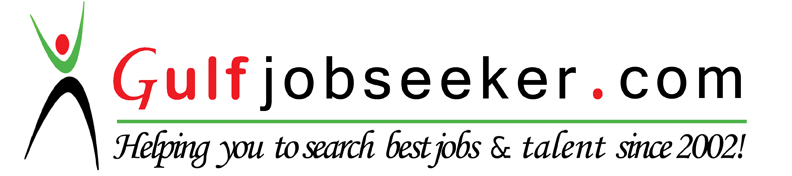 